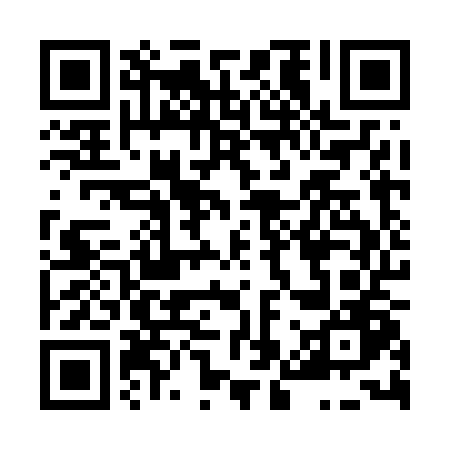 Prayer times for Balkova Lhota, Czech RepublicWed 1 May 2024 - Fri 31 May 2024High Latitude Method: Angle Based RulePrayer Calculation Method: Muslim World LeagueAsar Calculation Method: HanafiPrayer times provided by https://www.salahtimes.comDateDayFajrSunriseDhuhrAsrMaghribIsha1Wed3:225:3912:596:048:1910:272Thu3:195:3712:596:048:2110:293Fri3:165:3512:586:058:2210:324Sat3:135:3412:586:068:2410:345Sun3:105:3212:586:078:2510:376Mon3:075:3012:586:088:2710:407Tue3:045:2912:586:098:2810:428Wed3:015:2712:586:108:3010:459Thu2:585:2612:586:118:3110:4810Fri2:555:2412:586:128:3210:5111Sat2:525:2312:586:128:3410:5312Sun2:485:2112:586:138:3510:5613Mon2:455:2012:586:148:3710:5914Tue2:425:1912:586:158:3811:0215Wed2:425:1712:586:168:3911:0516Thu2:415:1612:586:178:4111:0717Fri2:415:1512:586:178:4211:0718Sat2:405:1312:586:188:4311:0819Sun2:405:1212:586:198:4511:0820Mon2:395:1112:586:208:4611:0921Tue2:395:1012:586:208:4711:1022Wed2:395:0912:586:218:4911:1023Thu2:385:0812:586:228:5011:1124Fri2:385:0712:586:238:5111:1125Sat2:385:0612:596:238:5211:1226Sun2:375:0512:596:248:5311:1327Mon2:375:0412:596:258:5411:1328Tue2:375:0312:596:258:5611:1429Wed2:365:0212:596:268:5711:1430Thu2:365:0112:596:278:5811:1531Fri2:365:0012:596:278:5911:15